	OFFICE OF THE CHANCELLOR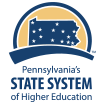 	Academic AffairsNotification of Program Attribute Correction: CIP and Program TypeApplicable for Majors, Minors, Certificates and Concentrations*All fields must be completed as applicable.HEADER INFORMATIONHEADER INFORMATIONHEADER INFORMATIONHEADER INFORMATIONHEADER INFORMATIONHEADER INFORMATIONUniversity: University: Proposed Implementation Date:  Proposed Implementation Date:  Proposed Implementation Date:  Proposed Implementation Date:  TO BE CHANGED TO BE CHANGED TO BE CHANGED TO BE CHANGED TO BE CHANGED TO BE CHANGED *If concentrations are being changed please skip this section and go to the Concentration section below.**Only complete the attributes that are changing. Otherwise, leave blank.*If concentrations are being changed please skip this section and go to the Concentration section below.**Only complete the attributes that are changing. Otherwise, leave blank.*If concentrations are being changed please skip this section and go to the Concentration section below.**Only complete the attributes that are changing. Otherwise, leave blank.*If concentrations are being changed please skip this section and go to the Concentration section below.**Only complete the attributes that are changing. Otherwise, leave blank.*If concentrations are being changed please skip this section and go to the Concentration section below.**Only complete the attributes that are changing. Otherwise, leave blank.*If concentrations are being changed please skip this section and go to the Concentration section below.**Only complete the attributes that are changing. Otherwise, leave blank.Award of Program Being Affected:      API Program Identifier: Award of Program Being Affected:      API Program Identifier: Award of Program Being Affected:      API Program Identifier: Award of Program Being Affected:      API Program Identifier: Award of Program Being Affected:      API Program Identifier: Award of Program Being Affected:      API Program Identifier: Current CIP: Current CIP: Current CIP: Current CIP: New CIP: New CIP: Current Program Type: Current Program Type: Current Program Type: Current Program Type: New Program Type: New Program Type: CONCENTRATION(S) TO BE CHANGEDCONCENTRATION(S) TO BE CHANGEDCONCENTRATION(S) TO BE CHANGEDCONCENTRATION(S) TO BE CHANGEDCONCENTRATION(S) TO BE CHANGEDCONCENTRATION(S) TO BE CHANGEDMajor Name: Major Name: Major Name: Major Name: Major Name: Major Name: Major Award: Major CIP: Major CIP: Major CIP: Major CIP: Major API Program Identifier: **If changing more than one concentration in the major, click a text field below and then click the “+” sign on the lower right-hand side of the section.**If changing more than one concentration in the major, click a text field below and then click the “+” sign on the lower right-hand side of the section.**If changing more than one concentration in the major, click a text field below and then click the “+” sign on the lower right-hand side of the section.**If changing more than one concentration in the major, click a text field below and then click the “+” sign on the lower right-hand side of the section.**If changing more than one concentration in the major, click a text field below and then click the “+” sign on the lower right-hand side of the section.**If changing more than one concentration in the major, click a text field below and then click the “+” sign on the lower right-hand side of the section.RATIONALE FOR CHANGEExplain the motivating factors leading to the decision to this change.ADDITIONAL COMMENTSProvide any information you would otherwise have in your cover email.